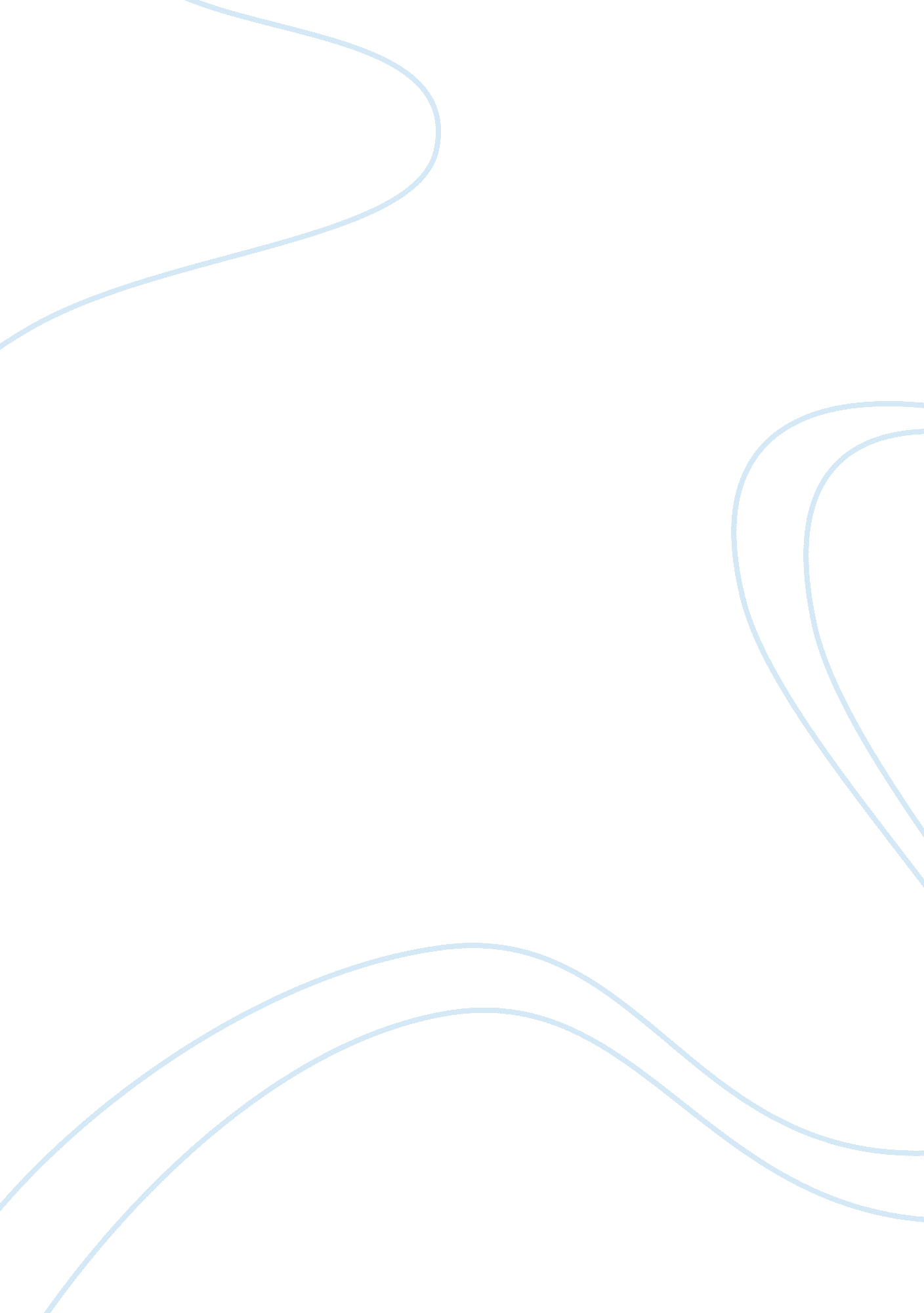 Computer science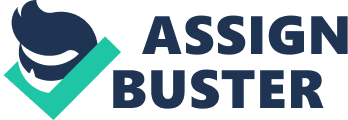 The internet began when and why1969, US department of defense, was originally text only. 1990's media became available To connect to the internet, you need: an access device (computer with a modem), means of connection (phone line, internet hook up, etc), and and internet service provider BandwidthExpressed how much data can be sent through a communications channel in a given amount of time BasebandSlow type of signal that only allows for one signal to be transmitted at a time Broadbandhigh-speed connections uploaddownloading information from local to remote computer downloadingdownloading data from remote to local computer narrowbandlow speed but inexpensive modem, ie. phone lines or dial up telephone modemscan be either internal or external DSL lineexpensive, is always on, high speed, less than 4. 5 miles from phone company to work T1 linevery expensive, generally used by large organizations. cable modemTV cable system with internet connection, company usually supplies a cable modem, is always on, 100 mbps Satellite Dishtransmits data between satellite dish and satellite orbiting the earth, connection is always on, Wi-Fiwireless fidelity, transmits data wirelessly for up to 54 mbps ISPinternet service provider, local regional or national organization that provides access to the internet for free Wireless Internet Service ProviderWISP, Sprint, AT&T, verison, etc. enables wireless-equipped laptops and tablets and smartphone users to access internet InternetOne huge network that connects a lot of smaller networks client`Computer requesting data or services server/Host computer is the central computer that gives out information upon request Point of Presence (POP)a collection of modems and other equipment in a local area, local gateway access to ISP network Internet exchange pointa routing computer at the point on the internet where several connections come together, run by private companies, allows different ISP's to change internet traffic Internet Backbonehigh-speed and high-capacity data transmission lines usually fiber optic, uses the newest technology (sprint, AT&T verison etc.) Internet 2cooperative University/business education and research project, takes old lines and adds new " toll lanes" to internet to speed things up Handshaking and Authenticationconnecting to your ISP's POP, handshaking: fastest speed of transmission established, authentication: User ID and password Protocolsthe set of rules a computer follows to electronically transmit data packetsfixed length blocks of data transmission; transmissions are broken up into packets and reassembled at destination IP AddressInternet Protocol address: unique address that connects devices to the internet Dynamic IP VS Static IPAddress changes each time with use, versus not changing at all Web versus internetweb is multimedia based and the internet is what supports the web web sites unique address consists of: protocol (https://), domain name (barnsandnoble. com), directory name/file path (/sellback), file name and extension (home. htm) Web portalyahoo, google, bing, ie a gateway website individual search enginescompile their own searchable data bases on the web subject directoriesallow you to search information by selecting a list of categories or topics Meta search enginesallows you to search several site engines at once Specialized search engineshelps locate specialized subject matter such as info on movies or health or jobs (think WebMD) wikia piece of software that can be downloaded and used to make a website for free that can be corrected or added to by anyone tagsDo-it-yourself labels that people can put on anything found 
on the Internet, from articles to photos to videos, that help them 
to find their favorite sites again and to link them DigitalComputers; communicating with 1 and 0s Analoghumans operate in an analog, uses wave variation. sound light and temperature are analog Modemsthey convert analog data into digital data that computers can then use Wide area networkWAN; communications network that covers a large geographical area (long distance phone calls) Metropolitan Area NetworkMAN; used to communicate in a city or suburb (cellphone users) Local Area networkLAN; connects computers or devices to one another in a close range of each other (ie one office space or building). The organization that has the LAN owns it. (home area network) clientsrequest data Serverssupply data Peer to peerall computers on the network are equal and communicate directly with one another with out needing a server intranetsfunctions as internet but for one company to use and access internally Extranetssimilar to intranets but used by external sources (such as suppliers) VPN virtual private networkuse a public network (usually the Internet) 
plus intranets and extranets to connect an organization's various sites) but 
on a private basis, via encryption and authentication nodeany device attached to the network starall nodes are connected through a central network switch ringall nodes are connected into a continuous loop BusAll nodes are connected to a single wire or cable TreeA bus or network of star networks Meshmessage sent to the destination can take any shorted, easiest route to teach its destination Twisted-pair wireused for dial up connections; two strands of insulated copper wire twisted around eachother (slow coaxial cableinsulated copper wire wrapped in a metal shield, used for cable TV and cable internet services fiber-optic cabletransmits pulses of light, not electricity, lower error rate, more expensive, more durable, very fast Electromagnetic Spectrumradiation is the basis of all telecommunications signals, wired and wireless Radio Frequency spectrumpart of the electromagnetic spectrum that carries most communications signals Narrow Bandused for regular telephone communication Satellite HeightsGeo- earth orbit 
Meo- medium earth orbit 
Leo - low earth orbit virusesprogram that hides in a file program or disk that cause unexpected effects wormsprogram that repeatedly copies itself onto the computer trojan horsesbad programs that disguise themselves to be useful to infultrate computer information rootkitallows access to personal information, such as the study of keystrokes Zombies and Botsgives access to remotely control computer point and shoot cameraautomatically adjusts settings for you single lens camerauses a reflecting mirror to reflect incomping light into crisper photos ONCOMPUTER SCIENCE SPECIFICALLY FOR YOUFOR ONLY$13. 90/PAGEOrder NowTags: Smartphone 